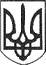 РЕШЕТИЛІВСЬКА МІСЬКА РАДАПОЛТАВСЬКОЇ ОБЛАСТІВИКОНАВЧИЙ КОМІТЕТРІШЕННЯ30 серпня 2021 року                                                                                	№ 266Про взяття на квартирний облік дитини-сироти Балабана В.В.Відповідно до п.п. 2 п. „а” ст. 30 Закону України „Про місцеве самоврядування в Україні”, ст. 39, 46 Житлового кодексу України, ст. 33 Закону України „Про забезпечення організаційно-правових умов соціального захисту дітей-сиріт та дітей, позбавлених батьківського піклування” та розглянувши лист служби у справах дітей виконавчого комітету Решетилівської міської ради від 20.08.2021 № 01-16/143 щодо взяття на квартирний облік дитини-сироти Балабана В. В., виконавчий комітет Решетилівської міської радиВИРІШИВ:	Взяти на квартирний облік Балабана Валентина Вячеславовича, ХХХХ року народження, який виховується в сім’ї піклувальника Тростянецької Людмили Вікторівни та проживає за адресою: вул. ХХХХХ, 6 с. ХХХХ Полтавського району Полтавської області та внести до списку позачергового отримання житла під № 54, як дитину-сироту. Міський голова								О.А. Дядюнова